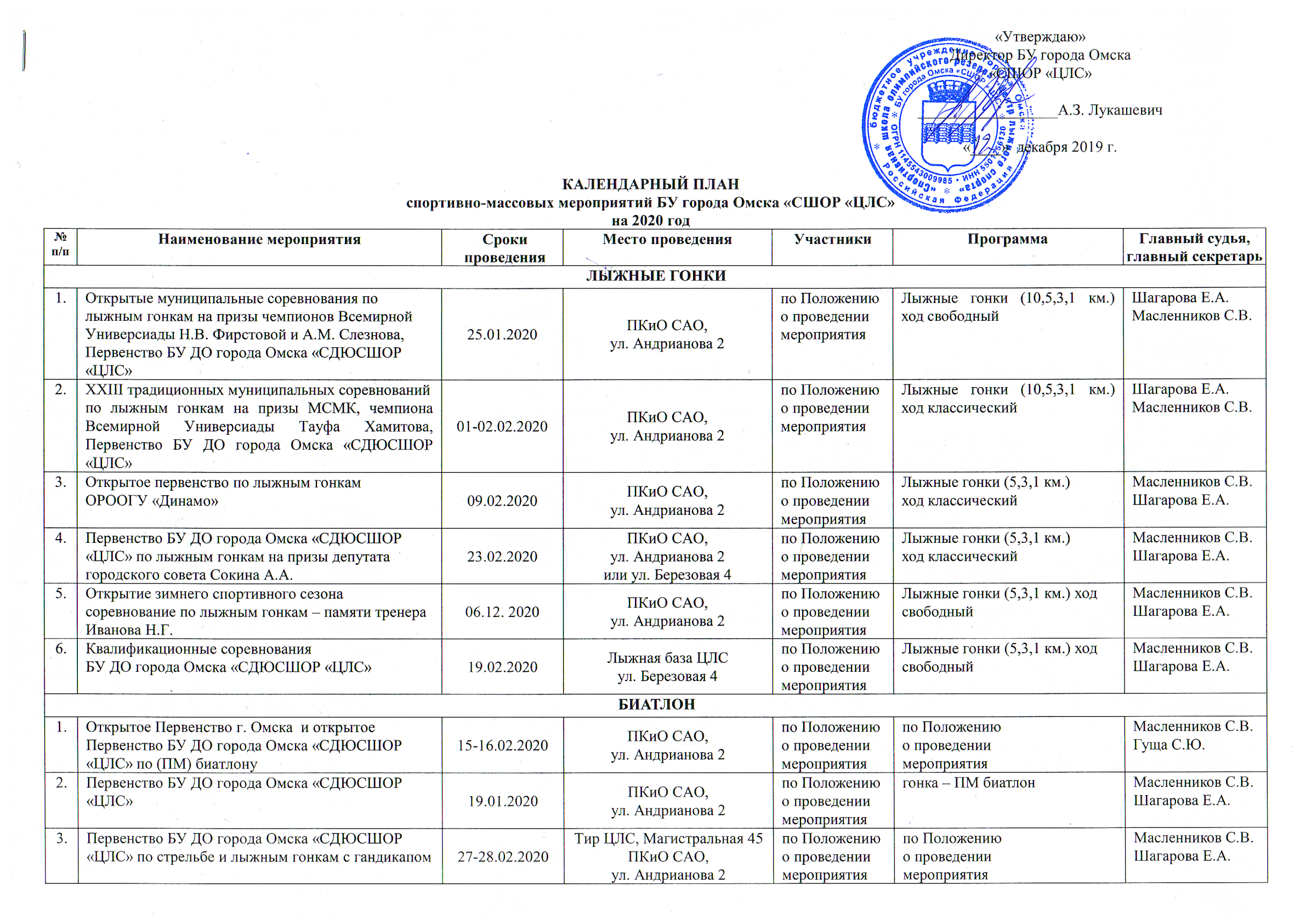 Примечание: в календарном плане возможны изменения (по погодным условиям, карантин и др.)4.4.Первенство БУ ДО города Омска «СДЮСШОР «ЦЛС» по троеборью (ОФП) среди обучающихся младшей возрастной группы25.10.2020Спортивный зал,ул. Магистральная-45по Положениюо проведениимероприятияпо Положениюо проведениимероприятияМасленников С.В. Шагарова Е.А.ПОЛИАТЛОНПОЛИАТЛОНПОЛИАТЛОНПОЛИАТЛОНПОЛИАТЛОНПОЛИАТЛОНПОЛИАТЛОНПОЛИАТЛОНЧемпионат и первенство Омской области  (зимнее троеборье) Чемпионат и первенство Омской области  (зимнее троеборье) 30 – 31.01.2020ПКиО САОул. Магистральная- 45по Положениюо проведениимероприятияСтрельба, силовая гимнастика, лыжные гонки (2,3,5,10км.)Лукашевич А.З.Усатова О.И.Открытые областные соревнования, посвященные Дню РоссииОткрытые областные соревнования, посвященные Дню России12.06. 2020ПКиО САОул. Магистральная-45по Положениюо проведениимероприятияСиловая гимнастика, кросс (2х1,5 км), стрельба по падающей мишениЛукашевич А.З.Усатова О.И.Чемпионат и Первенство Омской области, (троеборье с бегом)Чемпионат и Первенство Омской области, (троеборье с бегом)26 – 27.09.2020ПКиО САОул. Магистральная- 45по Положениюо проведениимероприятияСтрельба, силовая гимнастика, кросс, гонка на лыжероллерахЛукашевич А.З.Усатова О.И.Открытый Чемпионат и первенство города Омска по зимнему полиатлону (зимнее троеборье)Открытый Чемпионат и первенство города Омска по зимнему полиатлону (зимнее троеборье)18 –19.12.2020ПКиО САОул. Магистральная - 45по Положениюо проведениимероприятияСтрельба, силовая гимнастика, лыжные гонки  (2,3,5,10 км.) ход свободныйЛукашевич А.З.Усатова О.И. Новогодняя спринтерская эстафетная гонкаНовогодняя спринтерская эстафетная гонка26.12.2020ПКиО САОул. Магистральная - 45по Положениюо проведениимероприятияСтрельба, силовая гимнастика, лыжные эстафетные гонки,  ход свободныйЛукашевич А.З.Усатова О.И. ТРИАТЛОНТРИАТЛОНТРИАТЛОНТРИАТЛОНТРИАТЛОНТРИАТЛОНТРИАТЛОНТРИАТЛОНОткрытый Чемпионат и Первенство Омской области по зимнему триатлону, первенство БУ ДО города Омска «СДЮСШОР «ЦЛС»Открытый Чемпионат и Первенство Омской области по зимнему триатлону, первенство БУ ДО города Омска «СДЮСШОР «ЦЛС»01.03.2020ПКиО ОАОим. 30-летия ВЛКСМг. Омскапо Положениюо проведениимероприятияКросс (1 км., 3 км), велогонка (5 км., 8 км.), лыжные гонки (2 км., 5 км)     ход свободныйпо Положениюо проведениимероприятияОткрытый Чемпионат и Первенство Омской области по дуатлону,  первенство БУ ДО города Омска «СДЮСШОР «ЦЛС»Открытый Чемпионат и Первенство Омской области по дуатлону,  первенство БУ ДО города Омска «СДЮСШОР «ЦЛС»16.05.2020ПКиО ОАОим. 30-летия ВЛКСМг. Омскапо Положениюо проведениимероприятияКросс (3 км), велогонка (8 км.), кросс (2 км.)по Положениюо проведениимероприятия Открытый Чемпионат и Первенство Омской области по триатлону (спер- спринт),  первенство БУ ДО города Омска «СДЮСШОР «ЦЛС» Открытый Чемпионат и Первенство Омской области по триатлону (спер- спринт),  первенство БУ ДО города Омска «СДЮСШОР «ЦЛС» 26.06.2020Парким. 30-летия Победы в ВОВг. Омскапо Положениюо проведениимероприятияПлавание (300 м.), велогонка (8 км.), кросс (1 км., 2 км.) по Положениюо проведениимероприятия Открытый Чемпионат и Первенство Омской области по кросс триатлону (спринт), первенство БУ ДО города Омска «СДЮСШОР «ЦЛС»Открытый Чемпионат и Первенство Омской области по кросс триатлону (спринт), первенство БУ ДО города Омска «СДЮСШОР «ЦЛС»25.07.2020п. Политотдел,Любинского района,Омской областипо Положениюо проведениимероприятияПлавание (300 м., 750 м.), велогонка (8 км., 20 км.), легкоатлетический кросс(2 км., 5 км).по Положениюо проведениимероприятия Открытый Чемпионат и Первенство Омской области по дуатлону,  первенство БУ ДО города Омска «СДЮСШОР «ЦЛС»Открытый Чемпионат и Первенство Омской области по дуатлону,  первенство БУ ДО города Омска «СДЮСШОР «ЦЛС»15.08.2020Парким. 30-летия Победы в ВОВг. Омскапо Положениюо проведениимероприятияКросс (3 км), велогонка (8 км.), кросс (2 км.)по Положениюо проведениимероприятия Открытый Чемпионат и Первенство Омской области по акватлону,  первенство БУ ДО города Омска «СДЮСШОР «ЦЛС» Открытый Чемпионат и Первенство Омской области по акватлону,  первенство БУ ДО города Омска «СДЮСШОР «ЦЛС» 19.12.2020г. Омскпо Положениюо проведениимероприятияПлавание, кросс в манеже по Положениюо проведениимероприятия СПОРТИВНОЕ ОРИЕНТИРОВАНИЕСПОРТИВНОЕ ОРИЕНТИРОВАНИЕСПОРТИВНОЕ ОРИЕНТИРОВАНИЕСПОРТИВНОЕ ОРИЕНТИРОВАНИЕСПОРТИВНОЕ ОРИЕНТИРОВАНИЕСПОРТИВНОЕ ОРИЕНТИРОВАНИЕСПОРТИВНОЕ ОРИЕНТИРОВАНИЕСПОРТИВНОЕ ОРИЕНТИРОВАНИЕОткрытое первенство БУ ДО города Омска «СДЮСШОР «ЦЛС» 10-й этап  Кубка Федерации СО ОООткрытое первенство БУ ДО города Омска «СДЮСШОР «ЦЛС» 10-й этап  Кубка Федерации СО ОО19.01. 2020ДОЛ «Юбилейный»,Омский район Омская областьпо Положениюо проведениимероприятияЛыжные гонки  – классикаКузьмина Г.П. Арцимович М.А.Открытое первенство БУ ДО города Омска «СДЮСШОР «ЦЛС» по летнему спортивному ориентированию, 4-й этап  Кубка Федерации СО ОООткрытое первенство БУ ДО города Омска «СДЮСШОР «ЦЛС» по летнему спортивному ориентированию, 4-й этап  Кубка Федерации СО ОО24.05.2020п. Чернолучье, Омский районОмская областьпо Положениюо проведениимероприятияКлассика (40-60 мин.)Кузьмина Г.П. Арцимович М.ПУЛЕВАЯ СТРЕЛЬБАПУЛЕВАЯ СТРЕЛЬБАПУЛЕВАЯ СТРЕЛЬБАПУЛЕВАЯ СТРЕЛЬБАПУЛЕВАЯ СТРЕЛЬБАПУЛЕВАЯ СТРЕЛЬБАПУЛЕВАЯ СТРЕЛЬБАПУЛЕВАЯ СТРЕЛЬБАСоревнования по стрельбе БУ ДО города Омска «СДЮСШОР «ЦЛС» «Рождественский турнир»Соревнования по стрельбе БУ ДО города Омска «СДЮСШОР «ЦЛС» «Рождественский турнир»08 – 09.01.2020Стрелковый тир, ДОСААФ России,региональное отделение Омской области,ул. 3-я Островская-2впо Положениюо проведениимероприятияСтрельба из спортивного оружияКудрин Кудрина Соревнования по пулевой стрельбе БУ ДО города Омска «СДЮСШОР «ЦЛС», посвященные Дню защитника ОтечестваСоревнования по пулевой стрельбе БУ ДО города Омска «СДЮСШОР «ЦЛС», посвященные Дню защитника Отечества21 – 23.02.2020Стрелковый тир, ДОСААФ России,региональное отделение Омской области,ул. 3-я Островская-2впо Положениюо проведениимероприятияСтрельба из спортивного оружияКудрин КудринаКвалификационные соревнования БУ ДО города Омска «СДЮСШОР «ЦЛС» по пулевой стрельбеКвалификационные соревнования БУ ДО города Омска «СДЮСШОР «ЦЛС» по пулевой стрельбе03 – 05.05.2020Стрелковый тир, ДОСААФ России,региональное отделение Омской области,ул. 3-я Островская-2впо Положениюо проведениимероприятияСтрельба из спортивного оружияКудрин КудринаОткрытое первенство БУ ДО города Омска «СДЮСШОР «ЦЛС» по пулевой стрельбе «Осенний залп»Открытое первенство БУ ДО города Омска «СДЮСШОР «ЦЛС» по пулевой стрельбе «Осенний залп»01 – 03.11.2020Стрелковый тир, ДОСААФ России,региональное отделение Омской области,ул. 3-я Островская-2впо Положениюо проведениимероприятияСтрельба из спортивного оружияКудрин КудринаОБЩЕЕОБЩЕЕОБЩЕЕОБЩЕЕОБЩЕЕОБЩЕЕОБЩЕЕОБЩЕЕМассовые «Рождественские катания на лыжах» для жителей  г. ОмскаМассовые «Рождественские катания на лыжах» для жителей  г. Омска06.01.2020 Лыжная база ЦЛСул. Березовая 4-Массовые катания на лыжах Мертехин В.И.Первенство БУ ДО города Омска «СДЮСШОР «ЦЛС» по лыжным гонкам «Восходящая звезда»Первенство БУ ДО города Омска «СДЮСШОР «ЦЛС» по лыжным гонкам «Восходящая звезда»06.03.2020Лыжная база ЦЛСул. Березовая 4по Положениюо проведениимероприятияЛыжные гонки (1км.) ход классическийМасленников С.В. Шагарова Е.А.Первенство БУ ДО города Омска «СДЮСШОР «ЦЛС» по легкоатлетическому  кроссу, посвященное Дню Победы в Великой Отечественной войнеПервенство БУ ДО города Омска «СДЮСШОР «ЦЛС» по легкоатлетическому  кроссу, посвященное Дню Победы в Великой Отечественной войне03.05. 2020ПКиО САО,ул. Андрианова 2по Положениюо проведениимероприятияЛегкоатлетический кросс(300м., 500м., 1000м.)Масленников С.В. Шагарова Е.А.Первенство БУ ДО города Омска «СДЮСШОР «ЦЛС» по ГТОПервенство БУ ДО города Омска «СДЮСШОР «ЦЛС» по ГТО31.05.2020ПКиО САО,ул. Андрианова 2по Положениюо проведениимероприятияПо нормативам испытаний (тестов) ВФСК ГТОЛукашевич А.З.Масленников С.В. Шагарова Е.А.Первенство БУ ДО города Омска «СДЮСШОР «ЦЛС» по легкоатлетическому  кроссуПервенство БУ ДО города Омска «СДЮСШОР «ЦЛС» по легкоатлетическому  кроссу20.09.2020ПКиО САО,ул. Андрианова 2по Положениюо проведениимероприятияЛегкоатлетический кросс (500м., 500м., 1000м., 2000м., 3000м.)Масленников С.В. Шагарова Е.А.«Новогодний лыжный кросс» «Новогодний лыжный кросс» 27.12.2020СтадионСОШ № 99ул. Молодова 20/1по Положениюо проведениимероприятияЛыжные гонки (300м., 500м.,1км) ход свободныйБуяков Е.И.,Буякова Ю.А., КТОС  Московка -2Соревнования БУ ДО города Омска «СДЮСШОР «ЦЛС» «Новогодняя лыжная гонка на призы «Деда Мороза»Соревнования БУ ДО города Омска «СДЮСШОР «ЦЛС» «Новогодняя лыжная гонка на призы «Деда Мороза»30.12.2020ПКиО САО,ул. Андрианова 2по Положениюо проведениимероприятияЛыжные гонки (1км., 3км., 5км.) ход свободныйМасленников С.В. Шагарова Е.А.«Закрытие зимнего спортивного сезона»по лыжным гонкам«Закрытие зимнего спортивного сезона»по лыжным гонкам09.03.2020ул. Молодова 20/1по Положениюо проведениимероприятияЛыжные гонки-спринт (1км.) ход свободныйБуяков Е.И.,Буякова Ю.А.